Have a look at the activities on this site. 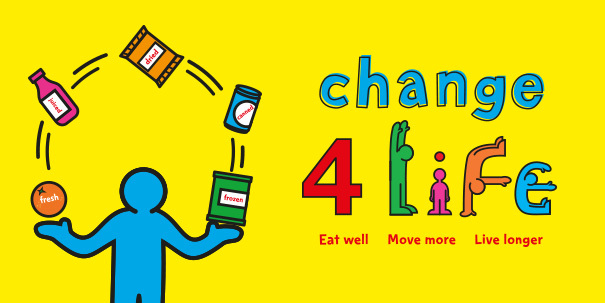 www.nhs.uk/change4lifeClick on activities. There is a list of suggested Shake Up games, sports activities and indoor activities to do. Have a go at some of these. Have fun! 